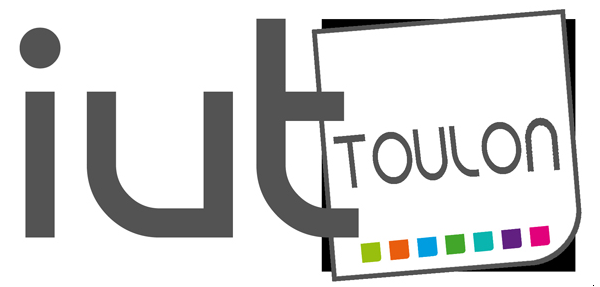 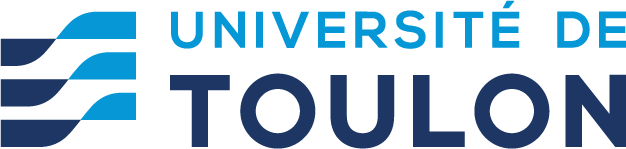 DEMANDE D’ANNULATION D’INSCRIPTION   Année universitaire 20__ __  / 20__ __DEMANDE D’ANNULATION D’INSCRIPTION   Année universitaire 20__ __  / 20__ __N’étudiant  |___|___|___|___|___|___|___|___| figurant sur votre carte d’étudiant ou vos relevés de notes NOM DE NAISSANCE     |___|___|___|___|___|___|___|___|___|___|___|___|___|NOM D’USAGE |___|___|___|___|___|___|___|___|___|___|___|___|___|___|___|N’étudiant  |___|___|___|___|___|___|___|___| figurant sur votre carte d’étudiant ou vos relevés de notes NOM DE NAISSANCE     |___|___|___|___|___|___|___|___|___|___|___|___|___|NOM D’USAGE |___|___|___|___|___|___|___|___|___|___|___|___|___|___|___|N’étudiant  |___|___|___|___|___|___|___|___| figurant sur votre carte d’étudiant ou vos relevés de notes NOM DE NAISSANCE     |___|___|___|___|___|___|___|___|___|___|___|___|___|NOM D’USAGE |___|___|___|___|___|___|___|___|___|___|___|___|___|___|___|Prénom      |___|___|___|___|___|___|___|___|___|___|___|___|___|___|___|___|Date de naissance |___|___| / |___|___| / |___|___|___|___| Téléphone |___|___| |___|___| |___|___| |___|___| |___|___|Adresse : …………………………………………………………………………………………………………………………….Code postal : |___|___|___|___|___|     Ville : |___|___|___|___|___|___|___|___|___|___|___|___|___|___|___|Prénom      |___|___|___|___|___|___|___|___|___|___|___|___|___|___|___|___|Date de naissance |___|___| / |___|___| / |___|___|___|___| Téléphone |___|___| |___|___| |___|___| |___|___| |___|___|Adresse : …………………………………………………………………………………………………………………………….Code postal : |___|___|___|___|___|     Ville : |___|___|___|___|___|___|___|___|___|___|___|___|___|___|___|Prénom      |___|___|___|___|___|___|___|___|___|___|___|___|___|___|___|___|Date de naissance |___|___| / |___|___| / |___|___|___|___| Téléphone |___|___| |___|___| |___|___| |___|___| |___|___|Adresse : …………………………………………………………………………………………………………………………….Code postal : |___|___|___|___|___|     Ville : |___|___|___|___|___|___|___|___|___|___|___|___|___|___|___|Courriel : ……………………………………………………………………………………………………………………………..Courriel : ……………………………………………………………………………………………………………………………..Courriel : ……………………………………………………………………………………………………………………………..DOCUMENTS A JOINDRE IMPERATIVEMENT : Carte d’étudiant multiservices Original des certificats de scolarité remis le jour de l’inscription (mentionnant le diplôme préparé et le montant des droits payés) Copie de la pièce d’identité Quitus de bibliothèque Demande de remboursement le cas échéantDOCUMENTS A JOINDRE IMPERATIVEMENT : Carte d’étudiant multiservices Original des certificats de scolarité remis le jour de l’inscription (mentionnant le diplôme préparé et le montant des droits payés) Copie de la pièce d’identité Quitus de bibliothèque Demande de remboursement le cas échéantJ’ai été informé(e) que (cochez s’il vous plait) : un remboursement ne peut être demandé que si l’inscription a été payée. dans le cas d’un paiement de l’inscription en 3 fois, le remboursement ne pourra être demandé qu’après le 3ème versement de l’inscription.J’ai été informé(e) que (cochez s’il vous plait) : un remboursement ne peut être demandé que si l’inscription a été payée. dans le cas d’un paiement de l’inscription en 3 fois, le remboursement ne pourra être demandé qu’après le 3ème versement de l’inscription.J’ai été informé(e) que (cochez s’il vous plait) : un remboursement ne peut être demandé que si l’inscription a été payée. dans le cas d’un paiement de l’inscription en 3 fois, le remboursement ne pourra être demandé qu’après le 3ème versement de l’inscription.Lu et approuvé - Signature de l’étudiant(e), et des tuteurs légaux si mineur(e) :Ce document peut justifier auprès des organismes demandeurs de l’annulationLu et approuvé - Signature de l’étudiant(e), et des tuteurs légaux si mineur(e) :Ce document peut justifier auprès des organismes demandeurs de l’annulationLu et approuvé - Signature de l’étudiant(e), et des tuteurs légaux si mineur(e) :Ce document peut justifier auprès des organismes demandeurs de l’annulationCadre réservé à l’administrationCadre réservé à l’administrationCadre réservé à l’administrationDate de dépôt à l’UTLN : Date de dépôt à l’UTLN : Date de l’annulation : 